СХЕМА ГРАНИЦ ПРИЛЕГАЮЩЕЙ ТЕРРИТОРИИСхема прилегающей территории кафе «Семья»Местоположение прилегающей территории (адресные ориентиры) ул. Гоголя, д.45. г. Михайловка, Волгоградская обл.; Кадастровый номер объекта, по отношению к которому устанавливается прилегающая территория 34:37:010249:57;Сведения о собственнике и (или) ином законном владельце здания, строения, сооружения, земельного участка, а также уполномоченном лице: Захарова Татьяна Васильевна ул. Гоголя, д. 45; тел. 8-961-694-73-92; Площадь прилегающей территории: 80 (кв.м);Вид разрешенного использования земельного участка, по отношению к которому устанавливается прилегающая территория: для иных видов жилой застройки: отдельно стоящие односемейные жилые дома с размещением учреждений и предприятий с использованием индивидуальной формы деятельности, встроенных в жилые дома (с местом приложения труда);          Наличие объектов (в том числе благоустройства), расположенных на прилегающей территории, с их описанием брусчастка, парковкаПлощадь озелененной территории (при ее наличии _______кв.м), состав озеленения (при наличии - деревьев -_____ шт, газон, цветники -_____кв.м).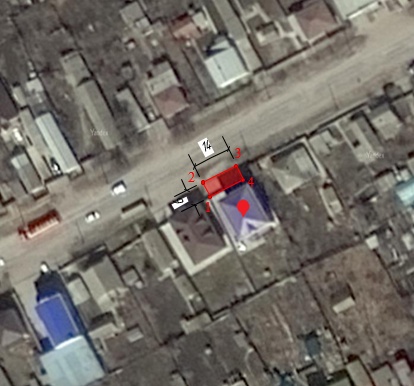 Масштаб 1:1000Заявитель ___________ ___________________________             (подпись)                  (расшифровка подписи)М.П.(для юридических лиц и индивидуальных предпринимателей)Условные обозначения:УтвержденаПостановление администрации городскогоокруга город Михайловка Волгоградской области(наименование документа об утверждении,включая наименование органа местного самоуправления,принявшего решение об отверждении схемы)от 23.07.2019                  № 2084Обозначение характерных точек границКоординаты, м (с точностью до двух знаков после запятой)Координаты, м (с точностью до двух знаков после запятой)Обозначение характерных точек границХY133998,6418884,33234005,7418880,56334011,0018894,73434005,64187998,09граница прилегающей территории 1поворотная точка границ прилегающей территории34:37:010249:57кадастровый номер земельного участка (объекта недвижимости), по отношению к которому устанавливается прилегающая территория34:37:010214кадастровый квартал____________граница кадастрового квартала- - - - - - -границы объектов, расположенных на прилегающей территории (отображается черным цветом)